GAIA BERNSTEIN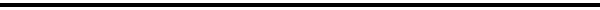 Seton Hall University School of LawOne Newark Center, Newark, NJ 07102 Tel: 973.642.8494 ■ Fax: 973.642.8194gaia.bernstein@shu.edu RESEARCH INTERESTS■ Law and Technology ■ Intellectual Property Law ■ Information Privacy Law ■ Health Privacy Law ■ Reproductive Technologies Law ■ Law and Genetics COURSES■ Introduction to Intellectual Property ■ Copyright ■ Information Privacy Law ■ Law and the Technologies of Life ■ Property ■ Health Privacy ■ Patent Law ■ Law and Genetics ■ Law and the Technologies of Birth Life and DeathPROFESSIONAL EXPERIENCECardozo School of Law - Yeshiva University		     2022-2023		Visiting Professor of LawSeton Hall University School of Law2020 – present.  	Professor of Technology, Privacy and   Policy2016 – present	Founder and Co-Director of the Seton Hall Institute for Privacy ProtectionSchool Outreach Program: Created and spearheaded program for children and parents on privacy and technology over-use. Program received national recognition and was featured by the Washington Post, CBS Morning News and Common-Sense Media2015 – present    Co-director of the Gibbons Institute of Law Science and Technology2015 – 2020    	Michael J. Zimmer Professor of Law2009 – 2015      Professor of Law and Margaret Gilhooley Research fellow2004 – 2009 	Associate Professor of LawNew York University School of Law2001-2004 Fellow at the Information Law Institute2001-2003 Donald Brown Fellow at the Engelberg Center for     Innovation Law & PolicySkadden, Arps, Slate, Meagher & Flom LLP, New York1998-1999 AssociateS. Horwitz & Co, Tel Aviv, Israel1996-1998 Associate.EDUCATIONNew York University School of Law	2005 J.S.D. (Doctorate in Law)Dissertation: The Legal Role in the Diffusion of New Technologies: Where Innovations and Values CollideHarvard Law School2000 LL.M. Tel-Aviv University Faculty of Law1998 LL.M.Boston University School of Law1995 J.D. 	Intellectual Property concentration with honorsTel-Aviv University1992 B.A. Magna cum LaudePsychology and Political Science (Double Major). HONORS AND GRANTS2020-present  Professor of Technology, Privacy and Policy2015-2020    Michael J. Zimmer Professor of Law2009-2015    Seton Hall University School of Law, Margaret Gilhooley Research   Fellowship2010-2011	  Nominated for Professor of the Year2010-2009	  Nominated for Professor of the Year2009		  Selected to the Stanford-Yale Junior Faculty Forum2007-2008	  Nominated for Professor of the Year2000-2004	  Full merit-based stipend, New York University school of Law1994-1995	  Edward F. Hennessey Scholar, Boston University School of LawPUBLICATIONS AND FORTHCOMING WORKSBOOKUnwired: Gaining Control over Addictive Technologies (forthcoming Cambridge University Press, March 2023)Unwired website at gaiabernstein.comARTICLES AND BOOK CHAPTERSRegulating Addictive Technologies in Emerging Issues at the Intersection of Commercial Law and Technology (forthcoming Cambridge University Press, Stacy-Ann Elvy & Nancy Kim, eds 2024)  A Window of Opportunity to Regulate Addictive Technologies, Wis. L. Rev. Forward forthcoming 2022 (invited essay)The End User’s Predicament: Standing to Sue in Patent Litigation, 96 Boston University School of Law 1929 (2016)Selected for Plenary Presentation at PatCon6Incentivizing the Ordinary User 66 Florida Law Review 1275 (2015)Selected for Plenary Presentation at the Intellectual Property Scholars Conference (IPSC) The Rise of the End User in Patent Litigation, 55 Boston College Law Review 1443 (2014) Published with a response by Professor Brian Love, Inter Partes Review as a Shield for Technology Purchasers: A Response to Gaia Bernstein’s The Rise of the End User in Patent Litigation, 56 Boston College Law Review1075 (2015)Selected for the ABA-IPL First Intellectual Property Scholarship Symposium at the 29th ABA Annual Intellectual Property Conference.Cited by the Federal Circuit in Akamai Technologies v. Limelight Networks, 786 F. 3d 899 (2015 Fed. Cir.). The Rise of the End User in Patent Litigation and Attorney Fee Shifting, 3(2) NTUT J. of Intell. Prop. L. & Mgmt. 199 (2014) Unintended Consequences: Prohibitions on Gamete Donor Anonymity and the Fragile Practice of Surrogacy 10 Indiana Health Law Review 291 (Symposium) (2013)Over-Parenting 44 U.C. Davis Law Review 1221 (2011) (with Zvi Triger)Article featured in: The New York Times, Forbes, ABC News, ABA Journal Magazine, ABA Journal Website, Psychology Today, Israel’s National Radio, Time-Out Tel Aviv and Yediot’s 7 DaysIn the Shadow of Innovation 31 Cardozo Law Review 2257 (2010)Article selected to: Stanford-Yale Junior Faculty ForumJunior Professors May Gathering, Virginia Law SchoolJunior-Senior Scholars Intellectual Property and Communications Workshop, Michigan State University School of LawRegulating Reproductive Technologies: Timing, Uncertainty and Donor Anonymity, 90 Boston University Law Review 1189 (2010)Direct to Consumer Genetic Testing: Gatekeeping the Production of Genetic Information 79 UMKC Law Review 1 (2010) (symposium)The Role of Diffusion Characteristics in Formulating a General Theory of Law and Technology, 8 Minnesota Journal of Law Science and Technology 623 (2007) (symposium) Toward a General Theory of Law and Technology: Symposium Introduction, 8 Minnesota Journal of Science Law and Technology 441 (2007) The Paradoxes of Technological Diffusion: Genetic Discrimination and Internet Privacy, 39 Connecticut Law Review 241 (2006) When New Technologies are Still New: Windows of Opportunity for Privacy Protection 51 Villanova Law Review 921 (2006) (symposium)Information Technologies and Identity Computer Law Review International 1 (2005)Accommodating Technological Innovation: Identity, Genetic Testing and the Internet, 57 Vanderbilt Law Review 965 (2004)The Socio-Legal Acceptance of New Technologies: A Close Look at Artificial Insemination 77(4) Washington Law Review 1035 (2002)SELECTED CONFERENCE PRESENTATIONS AND INVITED TALKSPresenter, Unwired: Gaining Control over Addictive Technologies, IPSC, Stanford Law School, August 2022Presenter, Unwired: Gaining Control over Addictive Technologies, Governance of Emerging Technologies Conference, Arizona State University School of Law, May 2022.Presenter, Windows of Opportunity and the Regulation of Technology Overuse, Law, Legal Institutions and Technological Change Conference, University of Wisconsin School of Law, April 2022 Plenary Presenter, Manipulating Time, Technologies of Deception Conference, Yale Law School, March 26, 2022Presenter, Antitrust and the Manipulation of Time, Big Tech and Antitrust Conference, Seton Hall Law School, February 2022Presenter, The Over-Users: Technology Addiction and the Illusion of Control, New York Area Family Law Scholars Workshop, January 2022Presenter, Children and Excessive Screen Time: An Emerging Public Health Crisis, Health Law Professors Conference 2021, Northeastern School of Law (virtual) June 2021 Presenter, Technology Overuse: Reinventing the Myth of Consumer Responsibility, Rutgers Computer and Technology Law Journal Symposium, Rutgers Law School (virtual) April 2021Presenter, Limits on Private-Sector Collection and Use of Data, Certified Information Privacy, Professional U.S. Bootcamp, Seton Hall Law School (virtual) March 2021  Opening Remarks and Overview, Seton Hall Law Review Annual Symposium: Privacy, Healthcare and Artificial Intelligence (virtual), November 2020Moderator, Privacy and Intellectual Property in the Age of Coronavirus (virtual) Seton Hall Law School, September 2020 Plenary Presenter, The Illusion of Control and the Roads that Lie Ahead, Digital Well Being Festival, London (virtual), June 2020Commentator, Privacy Law Scholars Conference, George Washington Law School and Berkeley Law School, George Washington University Law School (converted to virtual), June 2020.Lecture to Parents (Outreach Program), St. Luke's School, New York, NY, January 2020Seminar Presentation, New York University School of Law, October 2019Certified Information Privacy Professional (CIPP) Boot Camp, Seton Hall School of Law October 2019Seton Hall Law School Summer Brown Bag, June 2019Lecture to Parents (Outreach Program), East Side Middle School, New York April 2019.Lecture to Parents (Outreach Program), Lady of Mercy School, Park Ridge, NJ April 2019 Lecture to Parents (Outreach Program), First Avenue School, NJ, March 2019 Faculty Colloquium, School of Law, College of Management, Israel, January 2019  Faculty Colloquium, Haifa University Faculty of Law, Israel, December 2018Lecture to Parents (Outreach Program), Friends Seminary School, New York, December 2018  Legal Scholarship Workshop, University of Chicago Law School, December 2018Lecture to Parents (Outreach Program), Our Lady of Mercy School, NJ, May 2018Lecture to Parents (Outreach Program), Friends Seminary? New York, May 2018Lecture to Parents (Outreach Program), St. Michael’s, NJ, May 2018Lecture to Parents (Outreach Program), P.S. 41, New York, April 2018Women Law Society and Technology Symposium, UC Irvine Law School, April 201Commentator, Second Annual Regional Health Law Works-in-Progress Retreat, Seton Hall Law School, February 2018Hofstra IP Colloquium, November 2017Commentator, NYU Tri-State IP Workshop NYU Law School, January 2018Symposium: The Privacy Risks of Social media, Lehigh University, November 6, 2017   Health Law Professors Conference, Georgia State Law School, June 2017Privacy Law Scholars Conference (PLSC), Berkeley Law School, June 2017Pharmaceutical Companies Advertising on Social Networks, Hot Topics in Life Sciences, Seton Hall Law School, March 2017Federal Circuit Year in Review 2016, Seton Hall Law School, September 2016The New EU Data Protection Regulation: Transnational Enforcement and its Effects on US Businesses Symposium, Seton Hall Law School, September 2016Health Law Professors Conference, Boston University School of Law, June 2016Emerging Scholars Conference, Duke Law School, May 2016CULP Colloquium, Duke Law School, May 2016Plenary presentation, Patcon6, Boston College School of Law, April 2016Works in progress in Intellectual Property Workshop, Washington University School of Law, February 20166th Annual Tri-State Tri- State Intellectual Property Workshop, NYU Law School, January 2016Baby Markets Roundtable, Harvard Law School May, 20155th Annual Tri-State Intellectual Property Workshop, NYU Law School, January 2015Intellectual Property Colloquium, Bar Ilan University Faculty of Law, Israel, December 2014Third Annual University of Toronto Patent Colloquium, November 2014Intellectual Property Scholars Conference, Berkeley Law School, August 2014Law and Technology Colloquium, Haifa University Faculty of Law, Israel, May 2014 Patcon4, San Diego University School of Law, April 2014 ABA-IPL First Intellectual Property Scholarship Symposium at the 29th ABA Annual Intellectual Property Conference, April 2014Intellectual Property and Information Law Colloquium, Cardozo Law School, March 2014Tri-State Region Intellectual Property Colloquium, NYU School of Law, January 2014Under the Parental Gaze: Children’s Privacy Right Against Their Parents, AALS Section on Privacy and Defamation Panel, 2014 AALS Annual Meeting, January 2014Symposium on Orly Lobel, Talent Wants to be Free, Bar-Ilan University School of Law, Israel, December 2013Intellectual Property Law Scholars Conference (IPSC), Cardozo Law School, August 20131st Annual Conference on Governance of Emerging Technology: Law, Policy and Ethics, Arizona State University, June 2013The International Society of Family Law Scholars Conference, Brooklyn Law School, June 2013PatCon3 Conference, Chicago Kent College of Law, April 2013Abortion and Assisted Reproduction Workshop, Rutgers Camden School of Law, April 2013 Reproductive Technologies Symposium, Rutgers Newark Law School, April 2013Family, Privacy Secrets and the Law Roundtable, University of Maryland School of Law, March, 2013MALSA conference, Drexel Law School, October 2012Baby Markets Roundtable, Indiana University Bloomington School of Law, October 2012Reproductive Technologies Roundtable, SEALS, July 2012Health Law Professors Conference, Arizona State University, June 2012PatCon2, Boston College School of Law, May 2012Emerging Family Law Scholars, Fordham Law School, May 2012“Looking Ahead” Health Law Symposium, Indiana University Health law Symposium, April 2012Manzo Scholar, Patent Law Presentation, DePaul Law School, February, 2012Faculty Workshop, Pace Law School, January 20122nd Annual Tri-State Intellectual Property Workshop, Fordham Law School, January 2012Patent Law Panel, Fordham Intellectual Property Law Journal Symposium, Fordham Law School, November 2011Research Seminar for Future Academics, NYU law School, November 2011International Surrogacy Panel, International Law Association Meeting, Fordham Law School, October 2011Faculty Workshop, University of Virginia School of Law, September 2011University of Richmond 2011 State of the Family Symposium, September 2011 Intellectual Property Law Scholars Conference, Plenary Panel, DePaul Law School, August 2011Health Law Professors Conference, Loyola Chicago, June 2011Privacy Law Scholars Conference, Berkeley, June 2011Emerging Family Law Conference, Hastings Law School, June 2011Colloquium on Health Law and Society, Haifa University School of Law, May 2011The Technology of Law and the Law of Technology Symposium, Griffith Law School, Australia, May 2011Symposium on Privacy, Autonomy and Personal Genetic Information in the Digital Age, Harvard University, The American Academy of Arts and Sciences, National Academy of Engineering and Institute of Medicine, April 2011Brooklyn Law School Intellectual Property Colloquium, April 2011Baby Markets Roundtable – Regulating ART, Rutgers Camden, April 2011Panel on Advances in Genetic Testing, Socioeconomic Section, AALS, January 2011Diving Into the Gene Pool: How Technology is Making a Splash in Human Reproduction Law Symposium, Albany Law School, October 2010Panel on Implications of the Human Genome Project, International Bar Association Annual Meeting, Vancouver, October 2010Intellectual Property Scholars Conference, UC Berkley Boalt Hall School of Law, August 2010Direct to Consumer Genetic Testing, Oversight of Laboratory Developed Tests Public Meeting, FDA, July 2010GikII Conference, University of Edinburgh, June 2010International Society Family Law Conference and Midwest Family Law Consortium. UMKC School of Law, June 2010Emerging Family Law Scholars Conference, UMKC School of Law, June 2010Parenting Panel, Annual Law & Society Conference, May 2010Human Autonomy Law and Technology, Second Life, March 2010Motherhood: Reclaiming Our Past - Transforming Our Future, Strum College of Law, University of Denver, March 2010Copyright History, Copyright Culture, Tel Aviv University, January 2010Southeastern Law School Association Conference (SEALS), August 2009Intellectual Property Scholars Workshop, Hebrew University Faculty of Law, July 2009Stanford-Yale Junior Faculty Forum, Stanford Law School, May 2009Emerging Family Law Scholars Conference, University of Colorado School of Law, May 2009Emerging Family Law Colloquium, Cardozo Law School, April 2009Arizona State’s Center for the Study of Law Science and Technology, September 2008Intellectual Property Law Colloquium, Brooklyn Law School, September2008Law and Society Association Annual Meeting, Montreal, June 2008Junior Professors May Gathering, University of Virginia School of Law, May 2008Information Society Project Colloquium, Yale Law School, April 2008Women Judges Association, April 2008Junior-Senior Scholars Intellectual Property and Communications Workshop, Michigan State University School of Law, February 2008Faculty workshop, Syracuse Law School, November 2007Society for Evolutionary Analysis in Law, Indiana Bloomington School of Law, October 2007Telecommunications Policy Research Conference, George Mason Law School, September 2007Lawtech Conference, MIT, October 2006Works in Progress Intellectual Property Colloquium, October 2006Law and Society, Annual Meeting, Baltimore, July 2006Evolutionary Analysis in Law Conference, Vanderbilt Law School, March 20063rd Annual Intellectual Property Scholars Roundtable, Michigan State University School of Law, January 2006Genetic Information: Perils & Promises Conference, Haifa University Faculty of Law, December 2005Symposium: Privacy Law in the New Millennium: A Tribute to Richard C. Turkington, Villanova University School of Law, October 2005Colloquium on Information, Technology and Society, New York University School of Law, September 20055th Annual Intellectual Property Scholars Conference, Cardozo Law School, August, 2005International Symposium on Technology and Society, Loyola Marymount University, California, June 2005Health Law Teachers Conference, June 2005Law and Society Association, Annual Meeting, June 2005Where Are Law, Ethics and the Life Sciences Headed? Frontier Issues, Minnesota Law School, May 2005Trimetab Conspiracy, New York, May 2005Information Society Project Luncheon, Yale Law School, May 2005Law, Culture & Humanities Conference, Austin, Texas, March 20055th Annual Symposium Privacy and Identity: The Promise and Perils of a Technological Age, Center for Intellectual Property Law & Information Technology, DePaul University, October 2004The Sixth Annual Ethics and Technology Conference, Boston College Law School, June 2003Law and Society Association, Annual Meeting, Pittsburgh, PA, June 2003Should Everyone be Above Average? Medical Enhancement –Reconsidering the Promises, Ethics Center, Oklahoma State University, February 2003Law and Society Association, Annual Meeting, Vancouver, BC, June 2002.SERVICEChair, AALS Section on Defamation and Privacy, 2013Chair, Organizing Committee of the Work in Progress in Intellectual Property Conference (WIPIP), 2013 (Committee Member since 2009 to present)Executive Board Member, AALS Section on Defamation and Privacy, 2011-2012Executive Board Member, AALS Section on Intellectual Property, 2012Co-Director, Gibbons Institute of Law Science and Technology, Seton Hall University School of LawChair and member, Appointments CommitteeChair, Honor Code CommitteeChair, Probation and Grievance CommitteeChair, Academic Credentials CommitteeChair Title IX CommitteeMember, Law School Strategic Planning committeeMember, Rank and Tenure Committee Member, Admissions CommitteeMember, DASC CommitteeMember, Strategic Planning Curriculum CommitteeMember, Lateral Hiring CommitteeMember, Contract Renewal CommitteeMember, Curriculum CommitteeMember, By-Laws CommitteeMember, Dean's Law, Technology and Society Advisory Board. Students’ Advisor for Intellectual Property CoursesInitiator and Organizer, Law and Film SeriesFaculty Advisor, Jewish Law Students AssociationADDITIONAL ACTIVITIESPeer reviewer for: The New England Journal of Medicine; National Science Foundation; National Institute of Health; Stanford University Press; Studies in Law Politics and Society; Jurimetrics: the Journal of Law, Science and Technology; Journal of Law, Culture and Humanities; Journal of Empirical Legal Studies; Yale Journal of Health Law and Policy; Genome Magazine; and Journal of Law and BioscienceGuest blogger on Concurring Opinions, TechTheory, Prawfsblawg, Bill of Health and the ConglomerateASSOCIATION MEMBERSHIPNew York Bar Association since 1996Israel Bar Association since 1997